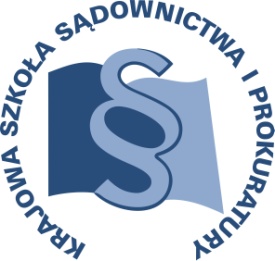 OSU-III-401-146/2016			       Sygn. szkolenia K2/A/16 				      Lublin, 4 lutego 2016 r.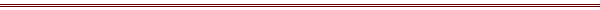 P R O G R A MSZKOLENIA DLA SĘDZIÓW I ASESORÓW SĄDOWYCH ORZEKAJĄCY W WYDZIAŁACH KARNYCH, PROKURATORÓW, ASESORÓW PROKURATURY TEMAT SZKOLENIA:„Wykonywanie orzeczeń w sprawach karnych w świetle ustawy z dnia 20 lutego 2015 r. o zmianie ustawy – Kodeks karny oraz niektórych innych ustaw.”DATA I MIEJSCE:15 - 17 czerwca  2016 r.	Zajęcia:Krajowa Szkoła Sądownictwa i Prokuraturyul. Krakowskie Przedmieście 6220-076 LublinZakwaterowanie:Miejsce zakwaterowania: Lublin
(Dokładny adres hotelu zostanie podany 
w terminie późniejszym). ORGANIZATOR:Krajowa Szkoła Sądownictwa i ProkuraturyOśrodek Szkolenia Ustawicznego i Współpracy MiędzynarodowejKrakowskie Przedmieście 62, 20 - 076 Lublin  tel. 0 81 440 87 10						fax. 0 81 440 87 11OSOBY ODPOWIEDZIALNE ZE STRONY ORGANIZATORAmerytorycznie: 					organizacyjnie:sędzia dr Janusz Konecki 			główny specjalista Artur Nakoniecznytel. 81 458 37 58 				tel. 81 440 87 21e-mail: j.konecki@kssip.gov.pl	 		e-mail:a.nakonieczny@kssip.gov.pl	WYKŁADOWCY:Wojciech Sych 	dr nauk prawnych, sędzia Sądu Okręgowego w Poznaniu, członek Komisji Kodyfikacyjnej Prawa Karnego, wykładowca KSSiP.gen. Paweł Nasiłowski	generał Służby Więziennej, pełnomocnik Ministra Sprawiedliwości ds. wdrożenia Systemu Dozoru Elektronicznego Dyrektor Biura Dozoru Elektronicznego CZSW, wykładowca KSSiP.Barbara Wilamowska	prawnik i socjolog, Od 1999 roku wykonuje zawód zawodowego kuratora sądowego w Sądzie Rejonowym dla Krakowa Śródmieścia. Pierwsza w Małopolsce kurator do spraw penitencjarnych. Od 2007 roku delegowana do Ministerstwa Sprawiedliwości, gdzie pełni funkcje: głównego specjalisty w Wydziale Kurateli Departamentu Wykonania Orzeczeń i Probacji oraz Koordynatora Ministra Sprawiedliwości ds. Krajowego Programu Przeciwdziałania Narkomanii i Systemu Dozoru Elektronicznego. Sekretarz zespołu legislacyjnego. Przedstawiciel Ministra Sprawiedliwości w Międzynarodowych Strukturach C.E.P. (Stałych Konferencjach ds. Probacji). Wykładowca Studium Profilaktyki Społecznej i Wyższej Szkoły Pedagogicznej Ignatianum w Krakowie. Współzałożycielka i Prezes Małopolskiego Stowarzyszenia Probacja zajmującego się wykonaniem orzeczeń karnych. Członek Federacji Młodzieży Walczącej. Odznaczona Medalem „Niezłomnym w Słowie”. Koordynator Ministra Sprawiedliwości do spraw realizacji zadań kuratorów sądowych w SDE.Sławomir Buczma 	sędzia Sądu Rejonowego w Brodnicy delegowany do Sekretariatu Generalnego Rady Unii Europejskiej w Brukseli, specjalista z zakresu europejskiego prawa karnego, autor kilkunastu publikacji na ten temat. Wiceprzewodniczący Europejskiego Komitetu ds. Problematyki Przestępczości (CDPC) Rady Europy. Doktorant na Uniwersytecie Warszawskim.Zajęcia prowadzone będą w formie wykładu z elementami seminarium.PROGRAM SZCZEGÓŁOWYŚRODA: 			15 czerwca 2016 r.od godz. 12.00		zakwaterowanie uczestników w hotelu14.00 – 15.00		lunch ( w KSSiP)15.00 – 16.30	Nowe zasady wymierzania kar pozbawienia wolności, ograniczenia wolności i grzywny a przebieg postępowania wykonawczego.Wybór i kumulacja podstawowych elementów kary ograniczenia wolności.Możliwość modyfikacji kar.Prowadzenie – SSO dr Wojciech Sych16.30 – 16.45 	przerwa na kawę lub herbatę16.45 – 18.15 	Zmiana zasad stosowania warunkowego zawieszenia kary pozbawienia wolności, nowe rozwiązania ustawowe dotyczące zarządzenia wykonania kary.Prowadzenie - SSO dr Wojciech Sych18.30 			kolacja ( w hotelu)CZWARTEK: 		16 czerwca 2016 r.8.00 – 9.00 	śniadanie (w hotelu)9.00 – 10.30 	Wykonywanie kary grzywny.Egzekwowanie należności sądowych. Przepisy intertemporalne w postępowaniu wykonawczym.Prowadzenie - SSO dr Wojciech Sych10.30 – 10.45 	przerwa na kawę lub herbatę10.45 – 12.15 	Dozór elektroniczny. Prawne uregulowania systemu dozoru elektronicznego w Polsce.Prowadzenie - SSO dr Wojciech Sych12.30 – 13.30		lunch ( w KSSiP)13.30 – 15.00	System Dozoru Elektronicznego. Techniczne aspekty systemu dozoru elektronicznego.Istota i problemy praktyczne związane ze stosowaniem dozoru elektronicznego.Prowadzenie – gen. Paweł Nasiłowski– Barbara Wilamowska15.00 – 15.30 	przerwa na kawę lub herbatę15.30 – 17.00 	Zagadnienia problemowe orzecznictwa i wykonania orzeczeń w zakresie systemu dozoru elektronicznego.Prowadzenie – gen. Paweł Nasiłowski  – Barbara Wilamowska18.00				kolacja ( w hotelu)PIĄTEK: 			17 czerwca 2016 r.7.30 – 8.30			śniadanie (w hotelu)8.30 – 10.00	Problematyka związana ze stosowaniem zasady wzajemnego uznawania w odniesieniu do kar wolnościowych w państwach członkowskich UE.Prowadzenie – SSR Sławomir Buczma10.00 – 10.30		przerwa na kawę lub herbatę10.30 – 12.00	Problematyka związana ze stosowaniem zasady wzajemnego uznawania w odniesieniu do kar oraz środków o charakterze izolacyjnym orzeczonych w krajach członkowskich UE.Prowadzenie – SSR Sławomir Buczma12.00 – 13.00		lunch ( w KSSiP)14.00				Odjazd uczestników szkolenia.__________________________________________________________________________________________Program szkolenia dostępny jest na Platformie Szkoleniowej KSSiP pod adresem:http://szkolenia.kssip.gov.pl/login/ oraz na stronie internetowej KSSiP pod adresem: www.kssip.gov.plZaświadczenie potwierdzające udział w szkoleniu generowane jest za pośrednictwem Platformy Szkoleniowej KSSiP. Warunkiem uzyskania zaświadczenia jest obecność na szkoleniu oraz uzupełnienie znajdującej się na Platformie Szkoleniowej anonimowej ankiety ewaluacyjnej (znajdującej się pod programem szkolenia) dostępnej w dniach od 17 czerwca 2016r. do 15 lipca 2016r.Po uzupełnieniu ankiety zaświadczenie można pobrać i wydrukować z zakładki 
„moje zaświadczenia”.